                             Дислексия. Карточки для коррекции чтения. Буква Д.Речевой материал для чтения (чистоговорки).Ду-ду-ду-ду — рыба плавает в пруду.
Ду-ду-ду-ду — я гулять иду.
Ду-ду-ду-ду —  тебя найду.
Ду-ду-ду -ду— сливы в саду.
Ды-ды-ды-ды —  полные сады.
Да-да-да-да — в ведре вода.
Ди-ди-ди-ди — спрячусь, ты найди!Ду-до-да – гудят провода. 
Да-да-да – теплая вода. 
Ду-ду-ду – спать я не пойду.
Де-де-де – я не знаю где.
Ди-ди-ди – спокойно посиди.Да-да-да, да-да-да - не ходи, Вадим, туда!
Ду-ду-ду, ду-ду-ду - все равно туда пойду.
Ди-ди-ди, ди-ди-ди - ты ж одетый, не ходи!
Да-да-да, да-да-да - ой! Холодная вода!Дятел дуб долбил, да не до долбил.
Дятел дерево долбит, день-деньской кору долбит.
Дятел лечит древний дуб, добрый дятел дубу люб.Дарья дарит Дине дыни. 
День у Дины, два - у Димы.Дождик, дождик, не дожди!
Дождик, дождик, подожди!
Дай дойти до дому дедушке седому!Ду-до-да – гудят провода. Да-да-да – теплая вода. Ду-ду-ду – спать я не пойду. 
Да-да-да, да-да-да — не ходи, Вадим, туда! Ду-ду-ду, ду-ду-ду — все равно туда пойду. Ди-ди-ди, ди-ди-ди — ты ж одетый, не ходи! Да-да-да, да-да-да — ой! Холодная вода! Карточка № 1.1.Покажи все буквы Д.дтттттддтттттттттттдтттттдддттттттттттттттдттттттдттттдтттттдттттд2. В кружочки впиши букву Д.Карточка № 2.1.Назови букву.Карточка № 3. 1.Прочти слоги с буквой Д.ДА     ДА       ДА       ДА         ДАДА     ДА        ДА      ДА         ДА2. Найди среди слогов слог ДА и прочти его.ТО      ТУ       ДА       ДА           ДАТЫ       ТЭ      ДА        ТА           ДАТА        ТО      ТУ        ДА           ДА3. Какой слог спрятался?ДА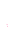 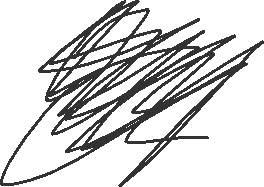 Карточка № 3. 1.Прочти слоги с буквой Д.ДЫ     ДЫ       ДЫ      ДЫ         ДЫДЫ     ДЫ        ДЫ      ДЫ         ДЫ2. Найди среди слогов слог ДЫ и прочти его.ТО      ТУ       ДЫ       ДЫ           ДЫТЫ       ТЭ      ДЫ        ТА           ДЫТА        ТО      ТУ        ДЫ           ДЫ3. Какой слог спрятался?ДЫ Карточка № 3. 1.Прочти слоги с буквой Д.ДУ     ДУ       ДУ       ДУ       ДУДУ     ДУ        ДУ      ДУ       ДУ2. Найди среди слогов слог ДУ и прочти его.ТО      ТУ       ДУ       ДУ           ДУТЫ       ТЭ      ДУ        ТА           ДУТА        ТО      ТУ        ДУ           ДУ3. Какой слог спрятался?ДУ Карточка № 3. 1.Прочти слоги с буквой Д.ДО     ДО       ДО       ДО         ДОДО     ДО        ДО      ДО         ДО2. Найди среди слогов слог ДО и прочти его.ТО      ТУ       ДО       ДО           ДОТЫ       ТЭ      ДО        ТА           ДОТА        ТО      ТУ        ДО           ДО3. Какой слог спрятался?ДО Карточка № 3. 1.Прочти слоговые ряды:ДА-ДА-ДАДО-ДО-ДОДУ-ДУ-ДУДЫ-ДЫ-ДЫДЭ-ДЭ-ДЭ2. Прочти слоги с буквой Д.ДА     ДА       ДЫ       ДЫ         ДОДО     ДУ        ДУ      ДЭ         ДЭ3. Какие слоги здесь спрятались?ДА  ДО  ДУДЫ  ДЭ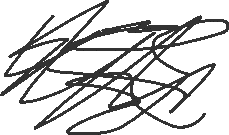 Карточка № 4.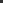 1.Прочти слова: дабы, давить, давка, давление, давний, давно, давность, даже, далее, далёкий, далеко, даль, дальнейший, дальний, дальнобойщик, дальновидный, Даня, дар, дарённый, дарование, даровой, даром, дата, дача, дачник, дай, Даша, Дана.Какие из этих слов обозначают имена?2. Разгадай ребус (дар).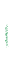 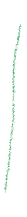 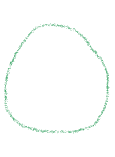 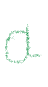 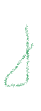 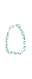 Карточка № 5.1.Прочти слова: еда, вода, погода, кидать, Люда, медаль, педаль, удаль, колода, посуда, свобода, слобода, среда, руда, карандаш, ограда, отрада, эстрада, преграда, награда.Какие из этих слов обозначают предметы?Какие слова здесь написаны?ВОДА   МЕДАЛЬРУДА   СРЕДА   ЕДА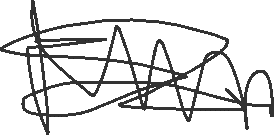 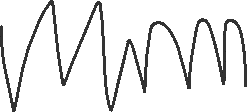 ПОСУДА    КАРАНДАШКарточка № 6.1.Прочти слова: мода, ягоды, водопады, сады, заводы, следы, плоды, пруды, гудок, ходок, молодой, пойду, найду, упаду, воздух, надуло, колдун, кладу, радуга. Какие из этих слов обозначают предметы?2. Прочти слова и подбери к ним картинки: ягоды, следы. 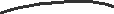 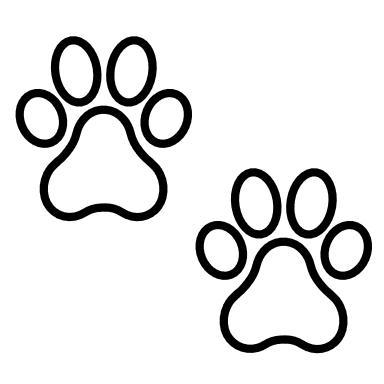 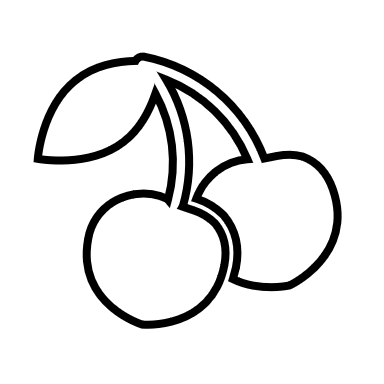 Карточка № 7.1.Прочти слова: два, дважды, дверка, дверь, двести, дверца, двигать, двигатель, движок, двинуть, двое, двоечник, двойка, двойник, двойня, двойняшки, двор, дворец, дворник. Какие из этих слов обозначают предметы?2. Прочти слова и подбери к ним картинки: два, еда, двое.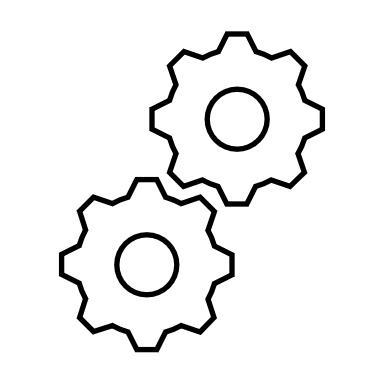 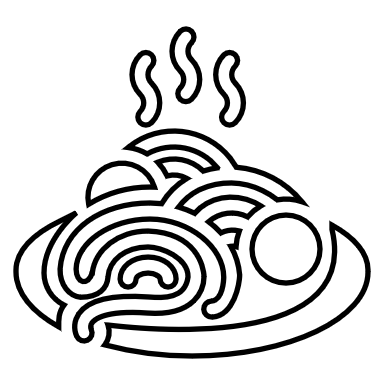 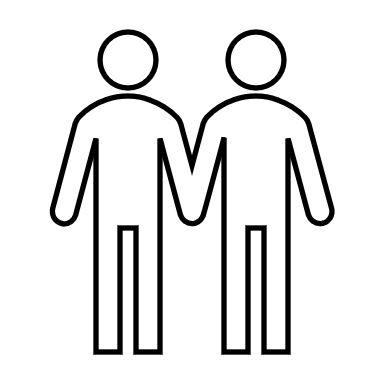 Карточка № 8.1.Прочти слова: дворняга, дворовый, дворянин, двуногий, двуспальный, двустишие, дно, джаз, джем, джемпер, джин, джинсы, джип, джунгли, дзюдо, дзюдоист, длина.Какие из этих слов обозначают предметы?2. Прочти слова и подбери к ним картинки: дворняга, джинсы.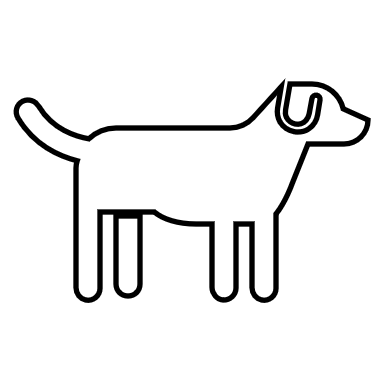 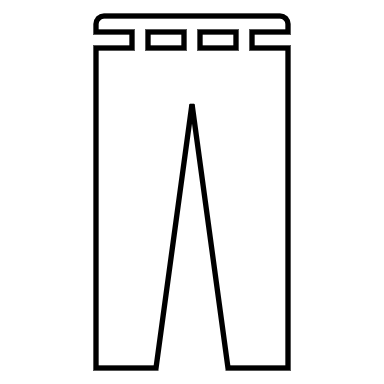 Карточка № 9.Прочти предложения.1.     играли во дворе.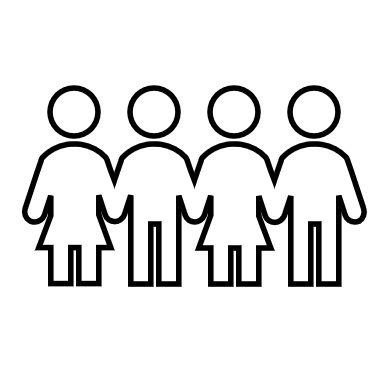 2. Детские      ребята любят читать. 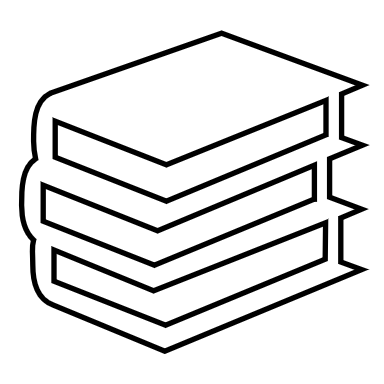 3.  пошёл, и люди открыли зонтики.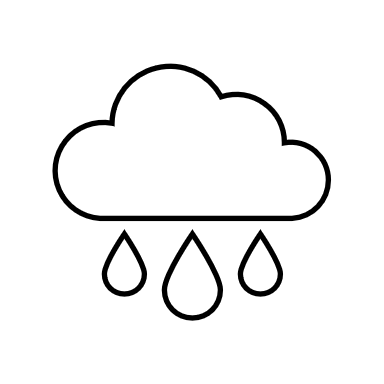 Карточка № 10.Прочти предложения.1. Даже самые маленькие  любят сладости. 2. День был долгим и ясным. 3. Дятел сидел на ветке и долбил коруКарточка №11.Прочти предложения.1. Дым от костра уходил прямо в небо. 2. Дама с  переходила дорогу. 3. Для здоровья нужен крепкий сон.Карточка № 11 (дополнительное задание)Соедини слова с картинками.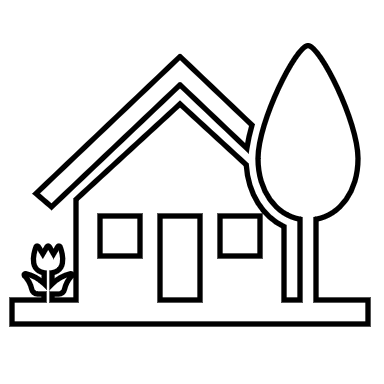 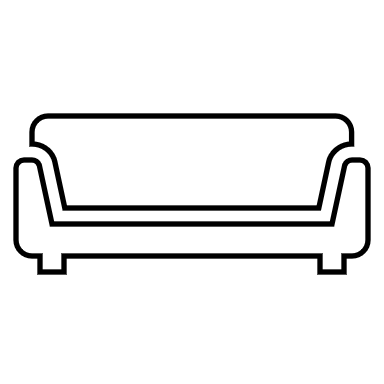 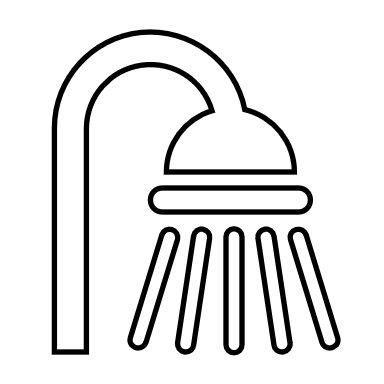 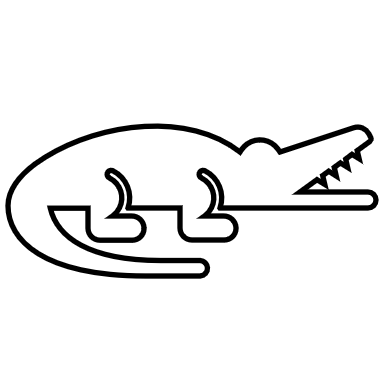 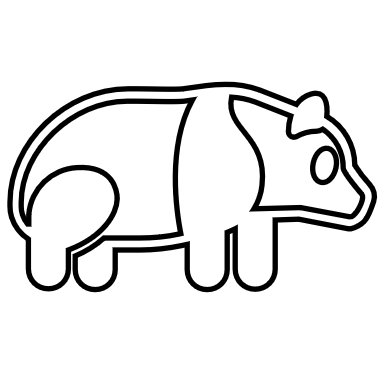 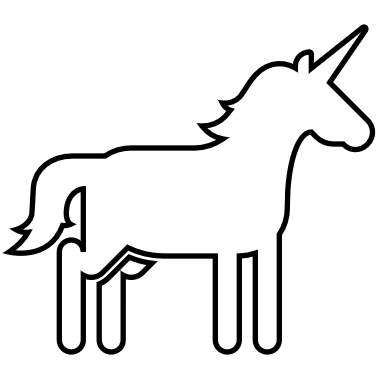 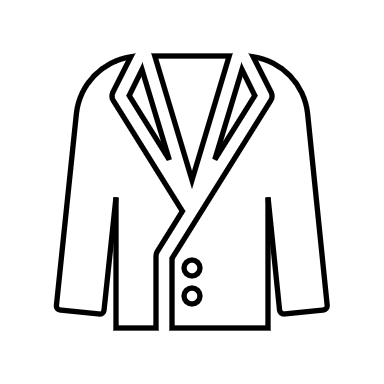 Душ   крокодилПанда    единорогДом    диванпиджакКарточка №12.Прочти и расскажи сказку про букву Д.Все буквы в алфавите каждый день хвастались, что у них много друзей. Только буква Д ничего не говорила. Она думала, что у нее совсем нет друзей. Буква Д пошла к мудрецу Русскому Языку. Русский язык понял, почему пришла буква Д. Русский язык сказал: «Никто не бывает одинок, посмотри сколько вокруг твоих друзей». И показал букве Д слова, в которых есть буква д. Буква долго смотрела на слова. «Да, у меня много друзей. Только е не буду хвастаться ими». Как ты думаешь, почему?  Карточка № 12 (дополнительное задание)Прочти текст. Вместо картинок назови слова. Расскажи сказочную историю. Ответь на вопросы:*у тебя есть друзья?* как вы любите вместе проводить время?Это  один .В  живет и.  Они друзья. Вечером и любят посидеть на  и поиграть в компьютерную игру.